Задания по креативному мышлениюЗадание 1ХОЧУ ПОМОЧЬ!Многим людям часто нужна помощь. В последующих заданиях вам предложат подумать, чем и как можно помочь тем, кто находится в чрезвычайных ситуациях.Проявите сострадание и воображение! Успехов!Оцените идеи, представленные ниже. Выберите ОДНУ самую удачную идею вашей помощи людям, терпящим бедствие. Эта идея должна быть эффективной, не очень сложной в исполнении и желательно – нестандартной. ОтветВыберите один вариант ответа:Вызвать пожарных, если горит дом.Обратиться на ток-шоу и попросить помощи.Устроить благотворительную акцию по сбору вещей для пострадавших.Всем вместе построить дом.Обнимашки и чупа-чупс, чтобы утешить.Обнулить кредиты.Открыть в школе комнату, куда все будут приносить книги, игрушки или одежду, и чтобы она всегда работала.Помочь оформить заявление об утере документовПринять закон о том, чтобы дома строили не далее чем 100 метров от водоёмов.Задание 2ЗА ЧИСТОТУ ВОДЫВодопроводная сеть сельского  дома получает воду из подземной скважины.  В августе из крана наливали чистую и прозрачную воду.  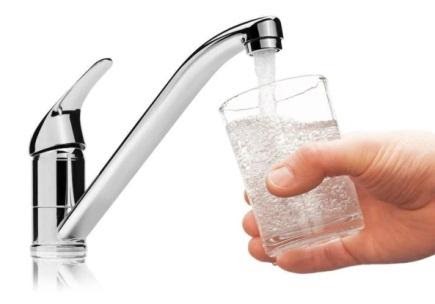 В сентябре хозяйка дома обнаружила, что холодная вода по-прежнему чистая, а теплая вода имеет гнилостный запах. Она отдала воду на анализ, который показал повышенное содержание в воде сероводорода. Сероводород – это газ, который  выделяют в процессе жизнедеятельности бактерии, обитающие в различных органических остатках.Группа семиклассников провела «мозговой штурм» по обсуждению возможных причин загрязнения водопроводной воды в доме сероводородом. Среди всех идей они выбрали три научно обоснованные идеи, которые перечислены ниже. Выберите среди этих идей самую оригинальную.Выберите один вариант ответа:На поверхности земли недалеко от колодца просыпали удобрения, затем при поливе удобрения растворились и попали в колодецМыши, готовясь к зимней спячке, устроил гнездо над трубой с горячей водой, повредили поверхность трубы и в неё пропадают загрязняющие веществаКрышку колодца оставили открытой на некоторое время, шли дожди дождевая вода и мусор, приносимый ветром, попали в колодец.Задание 3Семиклассники решили экспериментально проверить одну из гипотез загрязнения воды в доме сероводородом:«Загрязнение воды связано с тем, что в электрическом нагревателе образовался налет на нагревательной спирали, на котором и размножаются бактерии».Они обсудили, что нужно сделать для постановки опыта.Ниже приведены различные этапы проведения такого опыта.1) нагреть воду в кастрюле на газовой плите 2) набрать горячей воды, прошедшей через нагреватель, в стакан3) набрать холодной воды из-под крана в кастрюлю4) сравнить запах воды из стакана и нагретой воды из кастрюли5) набрать холодной воды из колодца в кастрюлюВыберите все правильные ответы, соответствующие правильной последовательности этапов опыта.Выберите один или несколько правильных ответов:2314251451243124Задание 4СЮЖЕТ ДЛЯ СПЕКТАКЛЯВам с друзьями доверили сочинить сюжет для постановки школьного спектакля. Вы решили, что спектакль будет основан на известном литературном произведении или мультфильме, но с героями при этом будут происходить другие события: неожиданные, удивительные, необычные.Последующие задания будут связаны с выполнением этой задачи.Оцените идеи ребят из другой группы.Расположите эти идеи в порядке убывания оригинальности.На 1 место запишите номер самой оригинальной, необычной, удивительной идеи; такой, которая придёт в голову только немногим людям. Введите последовательность цифр без пробелов и знаков препинания, например, 1234.Предложения ребят из другой группыИдея 1. Вместо того чтобы нести бабушке пирожки, Красная Шапочка решила присесть на пенёк и перекусить. Волк не увидел её и пробежал мимо.Идея 2. С помощью машины времени Маугли, Багира и Балу попадают из джунглей в современный мир. Идея 3. В детстве Снежная Королева была доброй. Потом она обиделась на людей и стала жить на Северном полюсе.